ASUN DEPARTMENT OF LEGISLATIVE AFFAIRSEVENT & BUDGET PROPOSAL FORM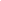  CONTACT INFORMATION 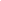  EVENT INFORMATION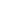  BUDGET INFORMATION Please itemize your ENTIRE event budget below:Submitted by:Alexa RangelPhone:(702) 862-6711Intern:Phone:Event Name:Policy Day Event Event Date:TBDEvent Synopsis:We will be hosting a tabling event in order to educate students on the different bills that are being discussed at the legislature Event Location:In front of the Joe Crowley Student UnionHours of Event:TBDExpected Attendance:Varies Target Attendance:☐Students ☐General Public ☐Other Learning Outcomes:Informing Students on Legislative AffairsInforming students on ASUN initiatives and Nevada state leaders.Informing them on the legislature and  the bills that are being passed.DESCRIPTIONDESCRIPTIONAMOUNTVENDOR1.FoodFood$100TBD2.PrizesPrizes$100TBD3.$4.$5.$6.   $7.$8.$9.$10.$TOTAL EVENT BUDGETTOTAL EVENT BUDGET$200TOTAL ASUN REQUESTTOTAL ASUN REQUEST$200